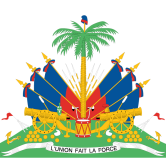 Déclaration d’Haïti31ème session du Groupe de travail5-16 novembreExamen Périodique UniverselREPUBLIQUE DU CONGO14 novembre 2018Merci Monsieur le Président.La délégation haïtienne accueille chaleureusement la délégation de la République du Congo, à l’occasion de son  troisième passage à l’ EPU.Haïti  salue les efforts déployés par le Congo-Brazzaville en vue d’ améliorer les droits économiques, sociaux et culturels de sa population. Haïti souhaite faire trois recommandations:1/ 	Pour le suivi des recommandations numéro 112.19 et 112.20 acceptées à l’issue du deuxième cycle, mettre en œuvre le plan d'action national pour les personnes handicapées de 2009, le plus rapidement possible, avec des ressources humaines et financières adéquates2/	Enquêter, poursuivre et condamner , suivant le cas , les  membres du personnel congolais qui ont été ou sont impliqués dans des allégations d'abus et de criminalité, y compris l'exploitation sexuelle, dans le cadre d'opérations de maintien de la paix. 3/	Instaurer dès que possible des mécanismes visant à assurer une gestion transparente et responsable dans le secteur des industries extractives. Je vous remercieUNOFFICIAL TRANSLATION TRADUCTION NON OFFICIELLE Declaration of Haiti
31st session of the Working Group
November 5-16
Universal Periodic Review
REPUBLIC OF CONGO
November 14, 2018

Thank you, Mr. President.

The Haitian delegation warmly welcomes the delegation of the Republic of Congo, on the occasion of its third visit to the UPR.

Haiti commends Congo-Brazzaville's efforts to improve the economic, social and cultural rights of its people.

Haiti wishes to make three recommendations:

1 / To follow up on recommendations number 112.19 and 112.20 accepted at the end of the second cycle, implement the National Plan of Action for Persons with Disabilities of 2009, as soon as possible, with adequate human and financial resources

2 / Investigate, prosecute and sentence, as appropriate, Congolese staff members who have been or are involved in allegations of abuse and criminality, including sexual exploitation, as part of maintenance operations. peace.

3 / Establish mechanisms as soon as possible to ensure transparent and accountable management in the extractive industries sector.

I thank you 